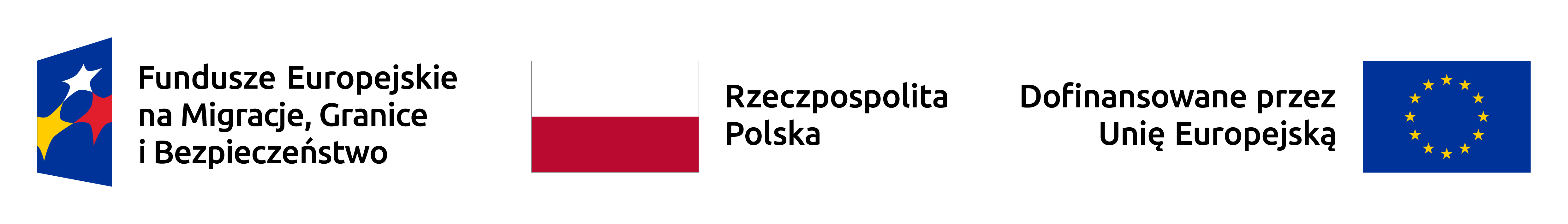 Załącznik nr 4 do Regulaminu Udzielania Zamówień Publicznych                                               w Zachodniopomorskim Urzędzie Wojewódzkim 
w Szczecinie……………………………………(nazwa lub pieczęć wykonawcy)L.1.271.42.2024Zachodniopomorski Urząd Wojewódzki 
w Szczecinieul. Wały Chrobrego 470-502 Szczecin OFERTA  CENOWA Odpowiadając na zaproszenie z dnia 01/07/2024r.  do złożenia oferty cenowej na wykonanie Zakup i dostawa 29 sztuk drukarek laserowych realizowana na potrzeby Zachodniopomorskiego Urzędu Wojewódzkiego w Szczecinie   w ramach projektu FAMI.02.01-IZ.00-0012/24 pn. „Zachodniopomorski Urząd Wojewódzki bliżej migranta”. Szczegółowo opisanych w załączniku.1)	Wyrażam gotowość wykonania przedmiotu zamówienia, za kwotę w wysokości:Cena brutto: …………………………..PLNStawka podatku VAT ………………. %Cena brutto (słownie): ……………………………………………………………………………..Akceptuję wymagany termin realizacji zamówienia: do 21 dni od dnia podpisania umowy.Udzielam ………. okresu  gwarancji na niniejszy przedmiot zamówienia* (minimalny okres gwarancji wymagany przez Zamawiającego wynosi: 36 miesięcy).Akceptuję warunki dotyczące wymagań przedmiotu zamówienia a także formy i terminu płatności, zaproponowane przez zamawiającego określone w zaproszeniu do złożenia oferty.Oświadczamy, że uważamy się za związanych niniejszą ofertą przez czas wskazany w zaproszeniu do złożenia oferty, tj. przez okres 30 dni uwzględniając, że termin związania ofertą rozpoczyna bieg od dnia następnego (nie uwzględnia się w nim dnia składania ofert)Oświadczam, że wypełniłem obowiązki informacyjne przewidziane w art. 13 lub art. 14 RODO1) wobec osób fizycznych, od których dane osobowe bezpośrednio lub pośrednio pozyskałem w celu ubiegania się o udzielenie zamówienia publicznego w niniejszym postępowaniu.*Oświadczam, że w stosunku do Wykonawcy, którego reprezentuję/my* nie zachodzą podstawy wykluczenia z postępowania , o których mowa w art. 7 ust. 1 pkt 1-3 ustawy z dnia 13 kwietnia 2022 r. o szczególnych rozwiązaniach w zakresie przeciwdziałania wspieraniu agresji na Ukrainę oraz służących ochronie bezpieczeństwa narodowego (Dz. U. poz. 835).……………………, dnia ……….                                                    ……………………………………(miejscowość i data złożenia oferty )                                                                                                      (podpis i pieczątka oferenta) (*) -  niepotrzebne skreślić